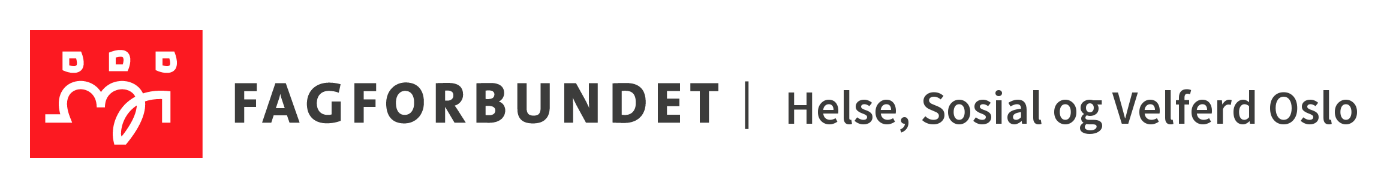 INNKALLING TIL ÅRSMØTE 2024Det innkalles med dette til årsmøte i Fagforbundet Helse, Sosial og Velferd Oslo 25.01.24. Sted: Kulturhuset, Youngs gate 6.Dato/tid: 25.01.24. Møtestart er kl 17.00. Dørene åpner kl 16.00 og det vil bli servert enkel mat i forkant av møtet. Grunnet matbestilling og for å sikre at vi har nok sitteplasser, ønskes påmelding til post@fagforbundet148.no. Skriv «påmelding årsmøte» i emnefeltet.Dagsorden: Åpning av årsmøtet: Velkommen og praktisk informasjon.Godkjenning av innkalling og dagsorden.Konstituering: Valg av dirigentValg av sekretær til å føre årsmøteprotokollValg av to protokollvitnerValg av tellekorpsDirigenten får ordet. Forretningsorden. Årsberetning 2023.Regnskap 2023, herunder revisors beretning. Innkomne forslag:a) Forslag om tilleggskontingent.b) Søknad: Ship to Gaza.c) Søknad: Notodden bluesfestival.d) Søknad: Fotballbaner i Tabqa.e) Forslag om bevilgning til eget Palestina-prosjekt. f) Forslag omhandlende seksuell trakassering.g) Forslag omhandlende utgifter til alkohol.h) Forslag om seks medlemsmøter i perioden. i) Forslag om introkurs.j) Forslag om endring av administrative retningslinjer. k) Forslag om styrets sammensetning.8. Handlingsplan 20249. Budsjett 202410. ValgÅrsmøtedokumenter er tilgjengeliggjort på vår nettside www.fagforbundet.no/fagforeninger/oslo/avd148 . Dersom du ønsker å komme til fagforeningskontoret for gjennomlesing, send en henvendelse til post@fagforbundet148.no. Har du spørsmål knyttet til årsmøtedeltakelse, -dokumenter eller annet, ta kontakt med oss på post@fagforbundet148.no eller ring oss på 48267826. Vel møtt!